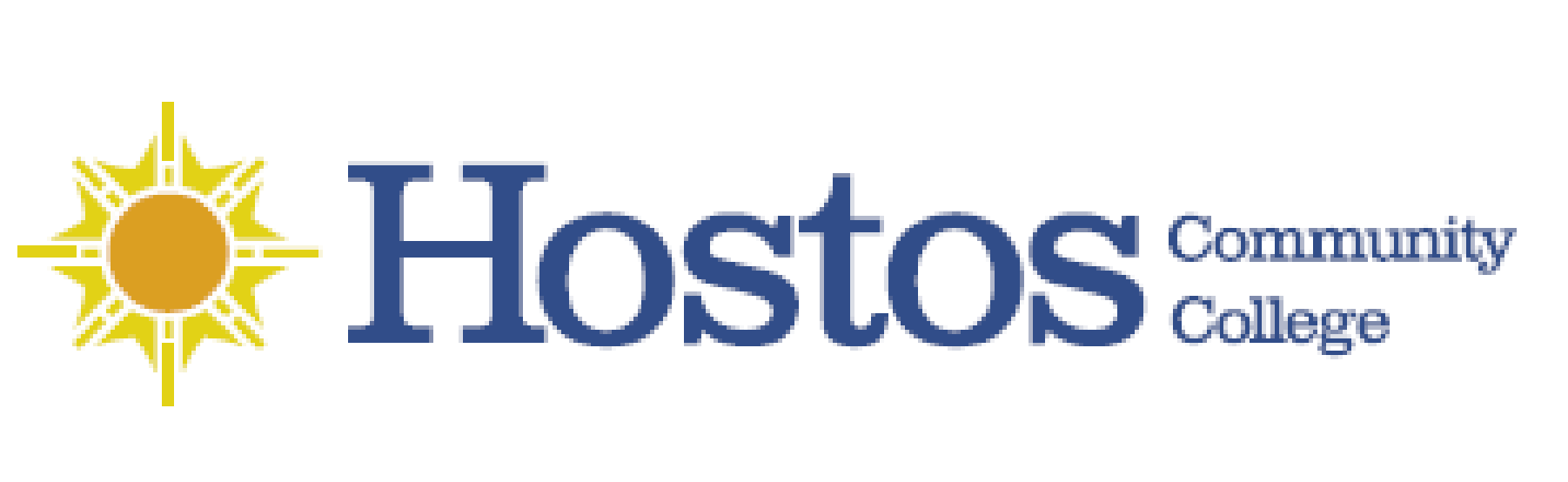 COLLEGE-WIDE CURRICULUM COMMITTEEOnline Meeting, CLICK THIS LINK TO JOINTuesday, October 31, 20233:30-5:00 pm AgendaCall to OrderAcceptance of CWCC agenda for meeting 31 October 2023 (see link to agenda)Approval of CWCC minutes for meeting 17 October 2023 (see link to minutes)Curricular Items – To be voted onCSC 300 – Course ChangeCSC 300 Data Structure. Updating prerequisites from “CSC 205, CSC 215” to “CSC 205 and CSC 275 and MAT 220.” CSC 275 is a continuation of CSC 215 and CSC 300 requires strong mathematical understanding (see link to form); Professor Junghang Lee (Mathematics) presenting -CLICK THIS LINK TO VOTE (only open during vote)- https://forms.gle/AUcwjeT19LyUNXL48HLT 106 – Course ChangeHLT 106 Introduction to Health Care (Ethics & Law/Laboratory Skills). Changing the course title and course description. This course will introduce students to the health care system and satisfies an elective requirement for the Community Health Major (see link to form and syllabus); Professor Elys Vasquez-Iscan (Education) presenting -CLICK THIS LINK TO VOTE (only open during vote)-https://forms.gle/3nPdGnP6tTHgUwH36 HLT 211 – New CourseHLT 211 Introduction to Epidemiology. The community health degree program is lacking a course introducing student to the concept of epidemiology. This course will allow students to learn basic principles of epidemiology that they can utilize in the workforce as well as transfer to a 4 year program in public health (see link to form and syllabus); Professor Elys Vasquez-Iscan (Education) presenting -CLICK THIS LINK TO VOTE (only open during vote)- https://forms.gle/iATBRLhdP3fEvMhf6Aging and Health Studies – Program RevisionRevising from A.A.S. to A.S. the degree program in Aging and Health Studies. The A.A.S. degree will remain for all students already in that major until they have completed their studies. The A.S. will begin in fall 2024 for new students initially enrolled for the fall 2024 semester.  The A.S. will facilitate transfer within CUNY for students enrolling in a four-year degree after graduating from Hostos (see link to form); Professor Denise Cummings-Clay (Education) presenting -CLICK THIS LINK TO VOTE (only open during vote)-https://forms.gle/3S6mx1Mb2DiivNUU6FYS 100 – Experimental CourseFYS 100 New York State of Mind: Getting Ready for College. This 1 credit first year seminar course is for high school students; as it is, College Now, HLA and other Hostos-related HS students must take a 1-credit first year seminar course at Bronx Community College. The current 3 credit college-level FYS 101 course is inappropriate for HS students. This FYS 100 will help students transition from high school to college (see link to form and syllabus); Professor Gregory Marks (English) presenting -CLICK THIS LINK TO VOTE (only open during vote)- https://forms.gle/GGAoQN3QBE3Jme1r9FYI: Policy on credit/hours is monitored by the department Chair and the Registrar’s Office and should be addressed at CWCC, as stipulated in the memo from the University Registrar sent to the colleges:http://www.hostos.cuny.edu/Hostos/media/SDEM/Credit-Hour-Policy-and-Procedures.pdf http://www.hostos.cuny.edu/Hostos/media/SDEM/CUNY-Registrar_-_Credit-Hour-Guidelines.pdfFRE 117 – Pathways SubmissionFRE 117 French for Heritage Speakers. (see link to form and syllabus); Professor Nicole Wallenbrock (Humanities) presenting -CLICK THIS LINK TO VOTE (only open during vote)- https://forms.gle/LRo6weCeg1HArYAh7HUM 141 – Pathways SubmissionHUM 141 Introduction to Global Film. (see link to form and syllabus); Professor Nicole Wallenbrock (Humanities) presenting -CLICK THIS LINK TO VOTE (only open during vote)- https://forms.gle/UX8mLSZqZsGFhtr99Announcements and ResourcesResource: Flowcharts for ESL, ENG, MAT gateway courses Flowcharts NEW ESL ENG MAT 2022 Fall.pdfResource: CWCC membership Fall 2023Dean Babette Audant, Provost's DesigneeDenise Cummings Clay, EducationKathleen Doyle, MathematicsNancy Genova, Behavioral and Social Sciences 
Linda Ridley, Business, Recording Secretary
Christine Hutchins, English, Chair
Karin Lundberg, Language & Cognition
Ana Ozuna, Humanities
David Primak, RegistrarSilvia Reyes, Office of Academic Affairs, HEOWendy Small-Taylor, Curriculum OfficeOlga Steinberg, Natural SciencesJarek Stelmark, Allied Health SciencesHaruko Yamauchi, LibraryTBA, SGATBA, SGAResource: CWCC meetings Fall 2023All meetings at 3:30 at https://hostos-cuny-edu.zoom.us/j/6756681908Fall 2023 Detailed Curriculum Schedule (link here)​AdjournmentChristine Hutchins is inviting you to a scheduled Zoom meetingTopic: CWCC MeetingTime: This is a recurring meetingJoin Zoom Meetinghttps://hostos-cuny-edu.zoom.us/j/6756681908Meeting ID: 675 668 1908One tap mobile+16465588656,,6756681908# US (New York)+13017158592,,6756681908# US (Washington DC)Dial by your location        +1 646 558 8656 US (New York)        +1 301 715 8592 US (Washington DC)        +1 312 626 6799 US (Chicago)        +1 346 248 7799 US (Houston)        +1 669 900 9128 US (San Jose)        +1 253 215 8782 US (Tacoma)Meeting ID: 675 668 1908Find your local number: https://hostos-cuny-edu.zoom.us/u/kdkYWLRhGsJoin by SIP6756681908@zoomcrc.comJoin by H.323162.255.37.11 (US West)162.255.36.11 (US East)213.19.144.110 (Amsterdam Netherlands)213.244.140.110 (Germany)103.122.166.55 (Australia Sydney)103.122.167.55 (Australia Melbourne)69.174.57.160 (Canada Toronto)65.39.152.160 (Canada Vancouver)207.226.132.110 (Japan Tokyo)149.137.24.110 (Japan Osaka)Meeting ID: 675 668 1908CWCCSECSenateSeptember 13September 21September 26October 11October 19October 17October 31November 8November 16November 14November 28December 13December 21